上 海 建 桥 学 院《英语阅读（2）》课程教案                                                                               周次 1 第1次课   2学时      教案撰写人                                                           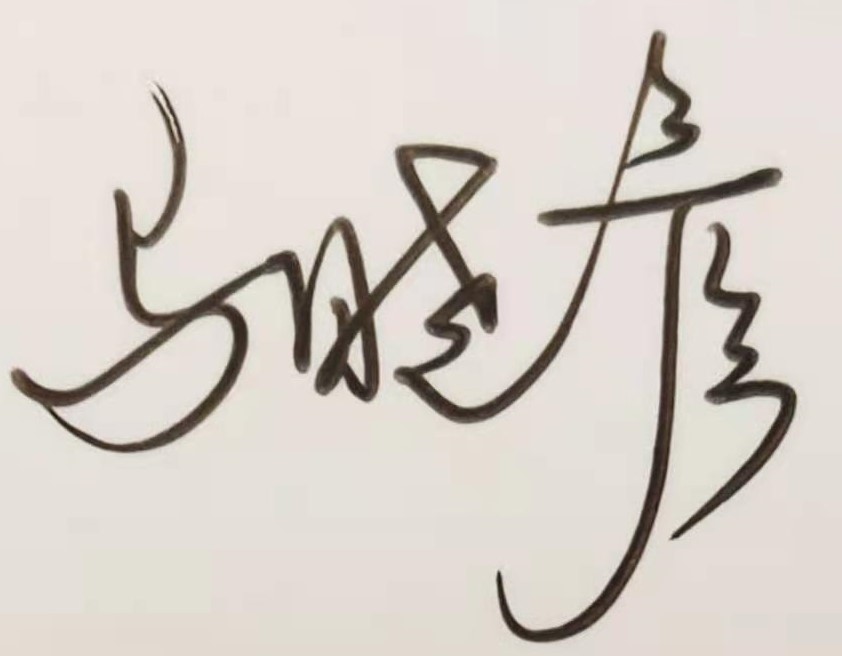 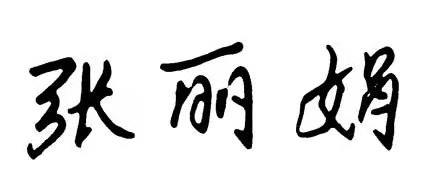 上 海 建 桥 学 院《英语阅读（2）》课程教案周次 2 第2次课   2学时              教案撰写人       上 海 建 桥 学 院《英语阅读（2）》课程教案周次 3  第3次课 2 学时       教案撰写人          上 海 建 桥 学 院《英语阅读（2）》课程教案周次 4 第4次课   2学时         教案撰写人        上 海 建 桥 学 院《英语阅读（2）》课程教案周次 5 第5次课 2 学时         教案撰写人      上 海 建 桥 学 院《英语阅读（2）》课程教案周次 6 第6次课   2学时                教案撰写人 马晓彦课程单元名称Course Introduction & Test BriefingCourse Introduction & Test Briefing本次授课目的与要求让学生了解课程内容及考核方式，以及学习本门课程的注意事项。本次授课目的与要求让学生了解课程内容及考核方式，以及学习本门课程的注意事项。本次授课目的与要求让学生了解课程内容及考核方式，以及学习本门课程的注意事项。教学设计思路第一部分：介绍课程内容、目标、教学进度以及学习建议，让学生了解本课程基本安排，从而能开展更加有效地学习。第二部分：介绍学习方式；第三部分：布置课后作业教学设计思路第一部分：介绍课程内容、目标、教学进度以及学习建议，让学生了解本课程基本安排，从而能开展更加有效地学习。第二部分：介绍学习方式；第三部分：布置课后作业教学设计思路第一部分：介绍课程内容、目标、教学进度以及学习建议，让学生了解本课程基本安排，从而能开展更加有效地学习。第二部分：介绍学习方式；第三部分：布置课后作业本次教学重点与难点重点：课程考核方式难点：掌握学习方法，保证学习效果。本次教学重点与难点重点：课程考核方式难点：掌握学习方法，保证学习效果。本次教学重点与难点重点：课程考核方式难点：掌握学习方法，保证学习效果。教学内容提要及时间分配教学内容提要及时间分配教学方法与手段设计课程介绍 （15min）;教学进度安排；考核方式学习方式（15min）互动联系方式上课资料获取方式如何利用BB平台学习建议布置课后作业(15min)作业内容及格式要求作业上交方式课程介绍 （15min）;教学进度安排；考核方式学习方式（15min）互动联系方式上课资料获取方式如何利用BB平台学习建议布置课后作业(15min)作业内容及格式要求作业上交方式面授多媒体互动PPTBB平台课前课后预习及复习微信群微信互动课外复习、预习要求及作业布置下载BB平台课后作业单及第一单元PPT；预习第一单元Text 1，完成重点词汇学习课外复习、预习要求及作业布置下载BB平台课后作业单及第一单元PPT；预习第一单元Text 1，完成重点词汇学习课外复习、预习要求及作业布置下载BB平台课后作业单及第一单元PPT；预习第一单元Text 1，完成重点词汇学习课后反思课程单元名称Unit 1 The Shadowland of Dreams （1）Unit 1 The Shadowland of Dreams （1）本次授课目的与要求After the completion of this period, students are supposed tounderstand the real meaning of writingunderstand the hardship for Alex Haley to  be successfullearn about ways of going through hard times本次授课目的与要求After the completion of this period, students are supposed tounderstand the real meaning of writingunderstand the hardship for Alex Haley to  be successfullearn about ways of going through hard times本次授课目的与要求After the completion of this period, students are supposed tounderstand the real meaning of writingunderstand the hardship for Alex Haley to  be successfullearn about ways of going through hard times教学设计思路Step 1: Pre-reading discussionStep 2: Background InformationStep 3: Text AnalysisStep 4: Key words Explanation教学设计思路Step 1: Pre-reading discussionStep 2: Background InformationStep 3: Text AnalysisStep 4: Key words Explanation教学设计思路Step 1: Pre-reading discussionStep 2: Background InformationStep 3: Text AnalysisStep 4: Key words Explanation本次教学重点与难点Focus:What’s the main idea of the story？What’s the difference between “being a writer” and writing according to Haley?How did Haley become successful step by step?What lessons did Haley learn from his own experiences?本次教学重点与难点Focus:What’s the main idea of the story？What’s the difference between “being a writer” and writing according to Haley?How did Haley become successful step by step?What lessons did Haley learn from his own experiences?本次教学重点与难点Focus:What’s the main idea of the story？What’s the difference between “being a writer” and writing according to Haley?How did Haley become successful step by step?What lessons did Haley learn from his own experiences?教学内容提要及时间分配教学内容提要及时间分配教学方法与手段设计Lead-in Discussion (5min)Background Information (10mins)Text Analysis (30min)Assignment (5min)Lead-in Discussion (5min)Background Information (10mins)Text Analysis (30min)Assignment (5min)面授多媒体互动PPTBB平台课前课后预习及复习微信群微信互动课外复习、预习要求及作业布置作业：3篇fast reading 与1篇home reading预习：预习重点词汇课外复习、预习要求及作业布置作业：3篇fast reading 与1篇home reading预习：预习重点词汇课外复习、预习要求及作业布置作业：3篇fast reading 与1篇home reading预习：预习重点词汇课后反思课程单元名称Unit 1 The Shadowland of Dreams （2）Unit 1 The Shadowland of Dreams （2）本次授课目的与要求 After the completion of thisperiod, students are supposed to :Understand the meanings and usage of keys words;Understand the meaning of some long sentences;Be able to use dictionary to learn new words 本次授课目的与要求 After the completion of thisperiod, students are supposed to :Understand the meanings and usage of keys words;Understand the meaning of some long sentences;Be able to use dictionary to learn new words 本次授课目的与要求 After the completion of thisperiod, students are supposed to :Understand the meanings and usage of keys words;Understand the meaning of some long sentences;Be able to use dictionary to learn new words 教学设计思路 Step 1: Explain Key words involved in Text Step 2: Analyse sentence structure of long sentences;Step 3: Suggest how to use English dictionary 教学设计思路 Step 1: Explain Key words involved in Text Step 2: Analyse sentence structure of long sentences;Step 3: Suggest how to use English dictionary 教学设计思路 Step 1: Explain Key words involved in Text Step 2: Analyse sentence structure of long sentences;Step 3: Suggest how to use English dictionary 本次教学重点与难点Word Focus: resolution,genuine,sacrifice,veteran,plunge,tempt,crumbled,a morsel of, do …on the side,well up Key sentences: In most cases these individuals are dreaming of wealth and fame, not the long hours alone at a tyepwriter. “you’ve got to want to write,” I say to them, “not want to be a writer.”This is the Shadowland of hope, and anyone with a dream must learn to live there. 本次教学重点与难点Word Focus: resolution,genuine,sacrifice,veteran,plunge,tempt,crumbled,a morsel of, do …on the side,well up Key sentences: In most cases these individuals are dreaming of wealth and fame, not the long hours alone at a tyepwriter. “you’ve got to want to write,” I say to them, “not want to be a writer.”This is the Shadowland of hope, and anyone with a dream must learn to live there. 本次教学重点与难点Word Focus: resolution,genuine,sacrifice,veteran,plunge,tempt,crumbled,a morsel of, do …on the side,well up Key sentences: In most cases these individuals are dreaming of wealth and fame, not the long hours alone at a tyepwriter. “you’ve got to want to write,” I say to them, “not want to be a writer.”This is the Shadowland of hope, and anyone with a dream must learn to live there. 教学内容提要及时间分配教学内容提要及时间分配教学方法与手段设计Warm-up Exercise (5mins)Key Words Explanation (15mins)Long Sentences Analysis (15mins)Reading Skills (5 mins)Assignment (5mins)Warm-up Exercise (5mins)Key Words Explanation (15mins)Long Sentences Analysis (15mins)Reading Skills (5 mins)Assignment (5mins)面授多媒体互动PPTBB平台课前课后预习及复习微信群微信互动课外复习、预习要求及作业布置课后作业: 自习Unit1 阅读技巧部分（如何利用字典），完成作业单上的词汇练习预习:     unit 2课外复习、预习要求及作业布置课后作业: 自习Unit1 阅读技巧部分（如何利用字典），完成作业单上的词汇练习预习:     unit 2课外复习、预习要求及作业布置课后作业: 自习Unit1 阅读技巧部分（如何利用字典），完成作业单上的词汇练习预习:     unit 2课后反思课程单元名称Unit 2  Critical Thinking（1）Unit 2  Critical Thinking（1）本次授课目的与要求After the completion of this period, students are supposed tounderstand what is critical thinkinglearn how to think criticallylearn some “happy accidents” in the history of scientific inquiry本次授课目的与要求After the completion of this period, students are supposed tounderstand what is critical thinkinglearn how to think criticallylearn some “happy accidents” in the history of scientific inquiry本次授课目的与要求After the completion of this period, students are supposed tounderstand what is critical thinkinglearn how to think criticallylearn some “happy accidents” in the history of scientific inquiry教学设计思路Step 1: Pre-reading discussionStep 2: Background InformationStep 3: Text AnalysisStep 4: Key words Explanation教学设计思路Step 1: Pre-reading discussionStep 2: Background InformationStep 3: Text AnalysisStep 4: Key words Explanation教学设计思路Step 1: Pre-reading discussionStep 2: Background InformationStep 3: Text AnalysisStep 4: Key words Explanation本次教学重点与难点Focus:What are the definitions of critical thinking?What is the task for us according to the writer? Why?What are the barriers to critical thinking? How to overcome them?What are the standards to assess critical thinking?What conclusion can be drawn from the text? Why?本次教学重点与难点Focus:What are the definitions of critical thinking?What is the task for us according to the writer? Why?What are the barriers to critical thinking? How to overcome them?What are the standards to assess critical thinking?What conclusion can be drawn from the text? Why?本次教学重点与难点Focus:What are the definitions of critical thinking?What is the task for us according to the writer? Why?What are the barriers to critical thinking? How to overcome them?What are the standards to assess critical thinking?What conclusion can be drawn from the text? Why?教学内容提要及时间分配教学内容提要及时间分配教学方法与手段设计Lead-in Discussion (5min)Background Information (10mins)Text Analysis (30min)Assignment (5min)Lead-in Discussion (5min)Background Information (10mins)Text Analysis (30min)Assignment (5min)面授多媒体互动PPTBB平台课前课后预习及复习微信群微信互动课外复习、预习要求及作业布置作业：3篇fast reading 与1篇home reading预习：预习重点词汇课外复习、预习要求及作业布置作业：3篇fast reading 与1篇home reading预习：预习重点词汇课外复习、预习要求及作业布置作业：3篇fast reading 与1篇home reading预习：预习重点词汇课后反思课程单元名称Unit 2 Critical Thinking（2）Unit 2 Critical Thinking（2）本次授课目的与要求 After the completion of thisperiod, students are supposed to :Understand the meanings and usage of keys words;Understand the meaning of some long sentences;learn how to deal with synonyms and antonyms本次授课目的与要求 After the completion of thisperiod, students are supposed to :Understand the meanings and usage of keys words;Understand the meaning of some long sentences;learn how to deal with synonyms and antonyms本次授课目的与要求 After the completion of thisperiod, students are supposed to :Understand the meanings and usage of keys words;Understand the meaning of some long sentences;learn how to deal with synonyms and antonyms教学设计思路 Step 1: Explain Key words involved in Text Step 2: Analyse sentence structure of long sentences;Step 3: Suggest the methods to deal with synonyms and antonyms 教学设计思路 Step 1: Explain Key words involved in Text Step 2: Analyse sentence structure of long sentences;Step 3: Suggest the methods to deal with synonyms and antonyms 教学设计思路 Step 1: Explain Key words involved in Text Step 2: Analyse sentence structure of long sentences;Step 3: Suggest the methods to deal with synonyms and antonyms 本次教学重点与难点Word Focus: assess; access ; confine; undermine; barrier; obstacle; routine; ethics; conceive; transformtranscend; encompass; overlap; swallow up ; far from; dysfunctional; malpractice; egocentricity  Key sentences: Thus, critical thinking requires you to work on your thinking continually, to make your thinking the object of thought; to make your behavior the object of your thinking; to make your beliefs the object of your thinking. 本次教学重点与难点Word Focus: assess; access ; confine; undermine; barrier; obstacle; routine; ethics; conceive; transformtranscend; encompass; overlap; swallow up ; far from; dysfunctional; malpractice; egocentricity  Key sentences: Thus, critical thinking requires you to work on your thinking continually, to make your thinking the object of thought; to make your behavior the object of your thinking; to make your beliefs the object of your thinking. 本次教学重点与难点Word Focus: assess; access ; confine; undermine; barrier; obstacle; routine; ethics; conceive; transformtranscend; encompass; overlap; swallow up ; far from; dysfunctional; malpractice; egocentricity  Key sentences: Thus, critical thinking requires you to work on your thinking continually, to make your thinking the object of thought; to make your behavior the object of your thinking; to make your beliefs the object of your thinking. 教学内容提要及时间分配教学内容提要及时间分配教学方法与手段设计Warm-up Exercise (5mins)Key Words Explanation (15mins)Long Sentences Analysis (15mins)Reading Skills (5 mins)Assignment (5mins)Warm-up Exercise (5mins)Key Words Explanation (15mins)Long Sentences Analysis (15mins)Reading Skills (5 mins)Assignment (5mins)面授多媒体互动PPTBB平台课前课后预习及复习微信群微信互动课外复习、预习要求及作业布置课后作业: 自习Unit2 阅读技巧部分（近义词和反义词），完成作业单上的词汇练习预习:     unit 3课外复习、预习要求及作业布置课后作业: 自习Unit2 阅读技巧部分（近义词和反义词），完成作业单上的词汇练习预习:     unit 3课外复习、预习要求及作业布置课后作业: 自习Unit2 阅读技巧部分（近义词和反义词），完成作业单上的词汇练习预习:     unit 3课后反思课程单元名称Unit 3  Recycling（1）Unit 3  Recycling（1）本次授课目的与要求After the completion of this period, students are supposed tolearn about waste recyclingunderstand the environmental problems betterunderstand global warming本次授课目的与要求After the completion of this period, students are supposed tolearn about waste recyclingunderstand the environmental problems betterunderstand global warming本次授课目的与要求After the completion of this period, students are supposed tolearn about waste recyclingunderstand the environmental problems betterunderstand global warming教学设计思路Step 1: Pre-reading discussionStep 2: Background InformationStep 3: Text AnalysisStep 4: Key words Explanation教学设计思路Step 1: Pre-reading discussionStep 2: Background InformationStep 3: Text AnalysisStep 4: Key words Explanation教学设计思路Step 1: Pre-reading discussionStep 2: Background InformationStep 3: Text AnalysisStep 4: Key words Explanation本次教学重点与难点Focus:Why is recycling one of the best environmental success stories of the late 20th century?Is recycling worth all the effort?What different attitudes do people have toward recycling?Is recycling a fad or a new idea? How has recycling developed?How will recycling develop in the USA? Why?本次教学重点与难点Focus:Why is recycling one of the best environmental success stories of the late 20th century?Is recycling worth all the effort?What different attitudes do people have toward recycling?Is recycling a fad or a new idea? How has recycling developed?How will recycling develop in the USA? Why?本次教学重点与难点Focus:Why is recycling one of the best environmental success stories of the late 20th century?Is recycling worth all the effort?What different attitudes do people have toward recycling?Is recycling a fad or a new idea? How has recycling developed?How will recycling develop in the USA? Why?教学内容提要及时间分配教学内容提要及时间分配教学方法与手段设计Lead-in Discussion (5min)Background Information (10mins)Text Analysis (30min)Assignment (5min)Lead-in Discussion (5min)Background Information (10mins)Text Analysis (30min)Assignment (5min)面授多媒体互动PPTBB平台课前课后预习及复习微信群微信互动课外复习、预习要求及作业布置作业：3篇fast reading 与1篇home reading预习：预习重点词汇课外复习、预习要求及作业布置作业：3篇fast reading 与1篇home reading预习：预习重点词汇课外复习、预习要求及作业布置作业：3篇fast reading 与1篇home reading预习：预习重点词汇课后反思